22.12.2021Черный тюльпан, уборка снега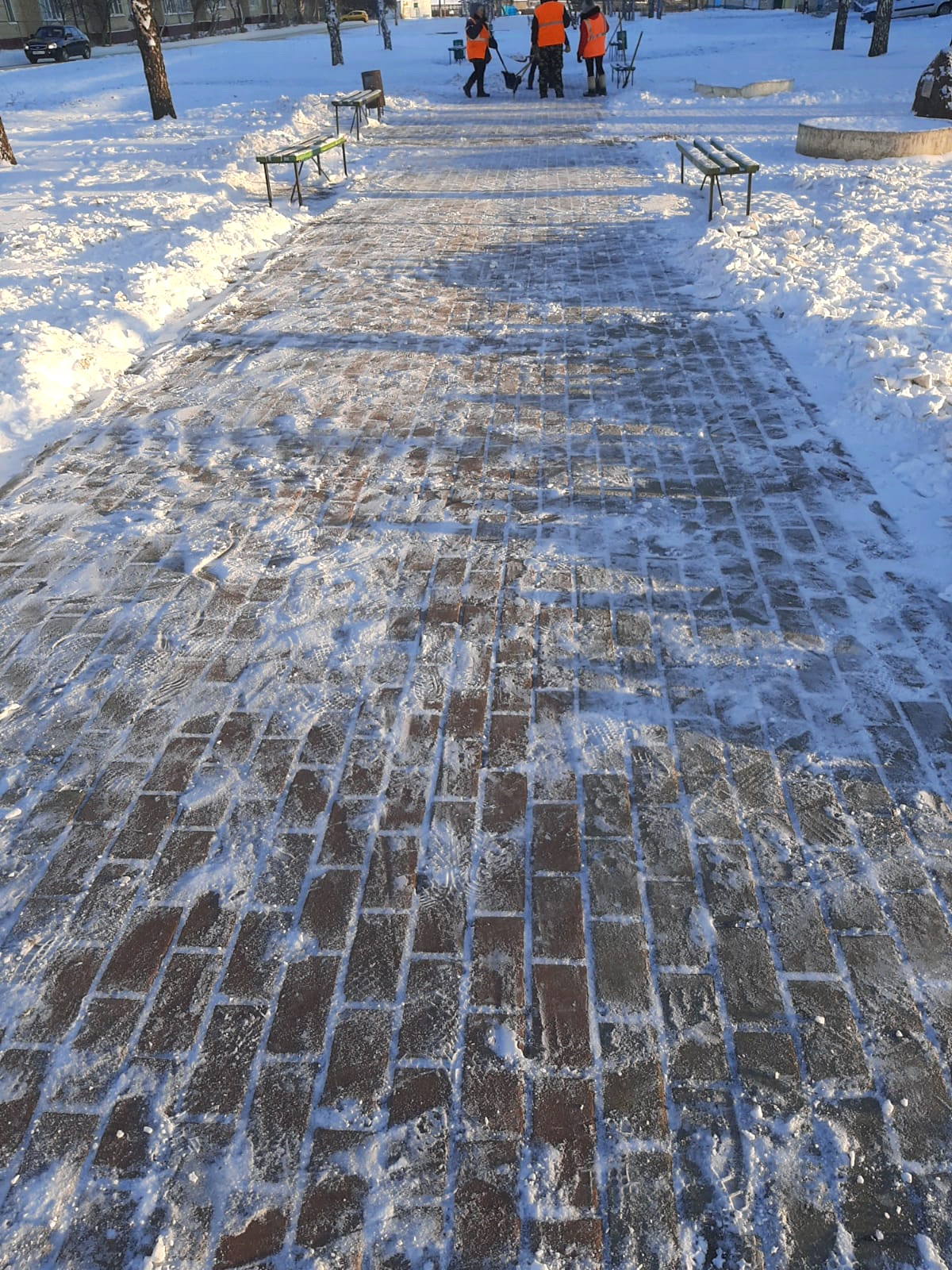 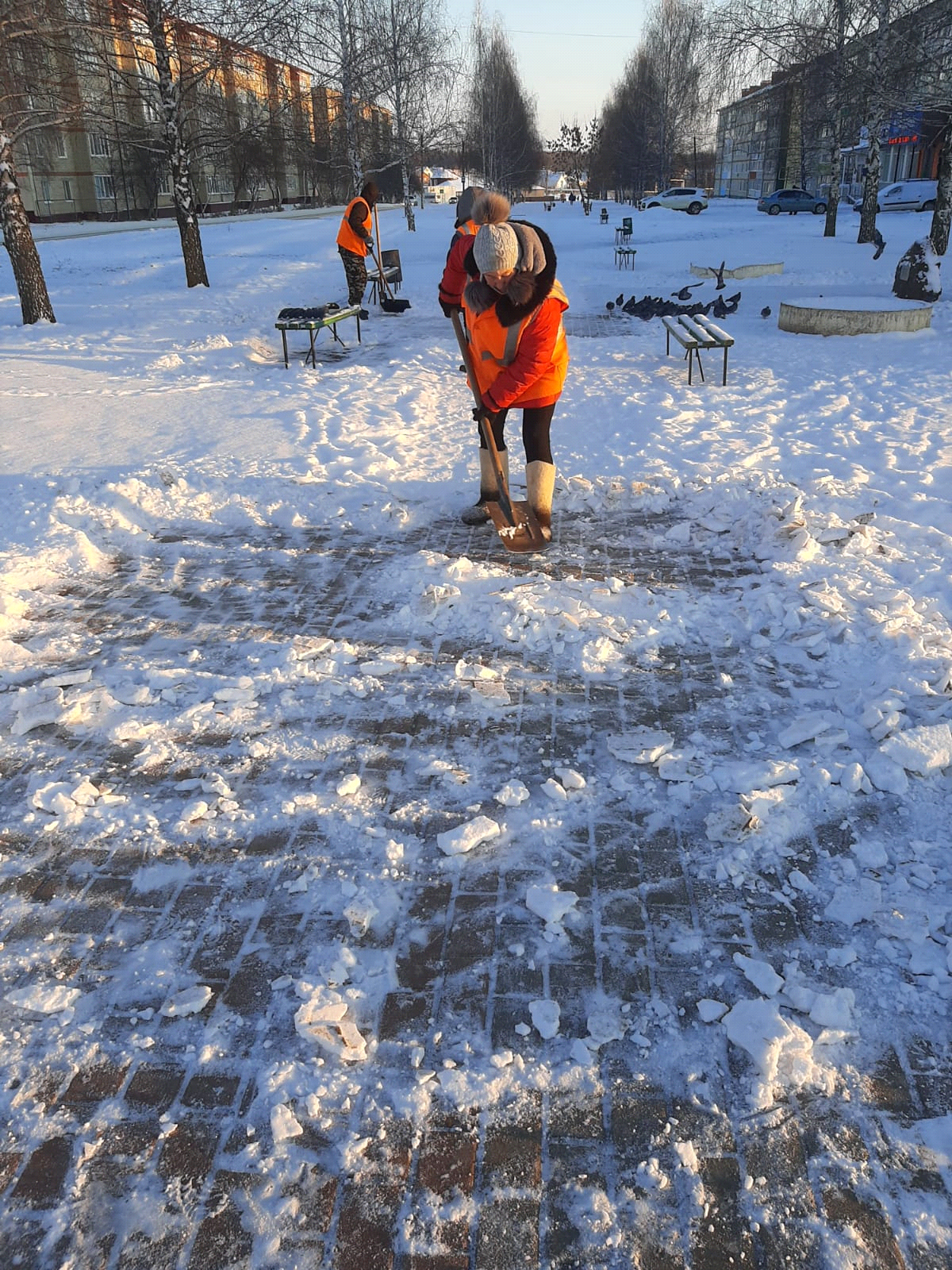 